                                                                                                                   ПРОЕКТ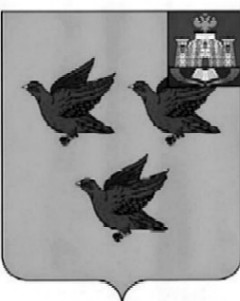 РОССИЙСКАЯ ФЕДЕРАЦИЯОРЛОВСКАЯ ОБЛАСТЬАДМИНИСТРАЦИЯ ГОРОДА ЛИВНЫПОСТАНОВЛЕНИЕ____________________                                                                           № ______            г. ЛивныО выявлении правообладателя ранееучтенного объекта недвижимостиВ  соответствии  со статьей 69.1 Федерального закона от 13 июля 2015 года №218-ФЗ «О государственной регистрации недвижимости» администрация города Ливны постановляет:1. В отношении жилого дома  с кадастровым номером 57:26:0010203:220, расположенного по адресу: Орловская область, г.Ливны, ул. Карла Маркса, д.56, в качестве его правообладателя, владеющего данным объектом недвижимости на праве собственности, выявлен ………………….., ……………………., место рождения: …………………………………. паспорт гражданина Российской Федерации серия ………………………….. выдан выдан Межрайонным отделом УФМС России по Орловской области в г. Ливны ………………… года, СНИЛС …………………,   зарегистрированный по адресу: Российская Федерация, Орловская область, г.Ливны, ул. Карла Маркса, д.56.2. Право собственности  Анцурова Виталия Егоровича на указанный в пункте 1 настоящего постановления объект недвижимости подтверждается договором  купли продажи  от  21 февраля 1989 года. 3. Указанный в пункте 1 настоящего постановления объект недвижимости не прекратил существование, что подтверждается актом осмотра от 26 октября 2022 года №875(прилагается).4. Отделу архитектуры и градостроительства администрации города Ливны внести необходимые изменения в сведения ЕГРН.5. Контроль за исполнением настоящего постановления возложить на  начальника отдела архитектуры и градостроительства администрации города.Глава города                                                                                     С.А. Трубицин